Supplementary InformationPreferential orientation effect. Grinding by using a mortar and pestle does not change the theta positions of the X-ray diffraction peaks but has a great impact on the relative intensities of the diffraction peaks.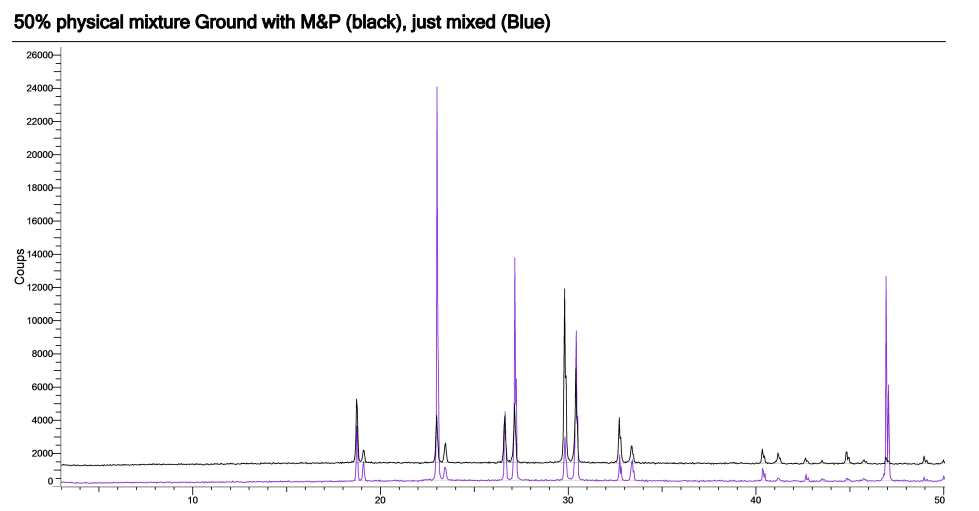 Table SI-1 refined average parameter versus composition of the solid solution obtained by Spray-Drying with protocol 1. % NaBrO3a (Å)06,570756,5773106,5837156,588417,56,5926206,5962256,6019306,6064356,615406,6147506,6297606,6374706,6503806,6725906,6851006,6994